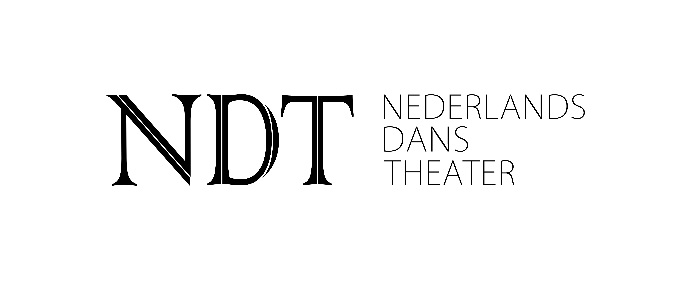 A G R E E M E N T Between Foundation Nederlands Dans Theater, located in The Hague, represented by its general manager Mrs. Janine Dijkmeijer, Foundation Nederlands Dans TheaterSchedeldoekshaven 60 2511 EN Den HaagNederlandEuropean VAT number: NL.8049.28.733.B01hereinafter referred to as NDT,andNárodní divadlo Brno, příspěvková organizace / National Theatre BrnoSeat: Dvořákova 11, 65770 Brno, Czech Republicregistered in the Commercial Register at the  in , section Pr, insert No 30IČ (intification number):            00094820DIČ/VAT (tax intification number):   CZ00094820Represented by: MgA Martin Glaser,  Directorhereinafter referred to as The Companywho have herewith agreed to the following terms and conditions:1.	NDT shall lease to The Company the set of the choreography “Sarabande”, original by Jiri Kylián. Consisting the following items:The set contains: The set is in used condition. The set is inclusive 6 lighting fixtures.The set doesn’t has recent certificates of fire proof. The set doesn’t has special certificates of safety for hanging the frames/dresses. The set is exclusive dance floor/Marley.The set is exclusive costumes.The set doesn’t include borders.Along with the above mentioned elements NDT forward to The Company at the time of preparation and presentation of the the Company´s performance copyright for durable and non-durable means of staging acquired by signing a contract with production designer Jiří Kylián.The Company is aware and will accept the used condition of set elements. NDT will provide for The Company no further detailed information of the set elements.2.         The period of disposal the set to the Company lasts from beginning of February (no later than             on February 10) to June 29, 2018. The Company undertakes to return the set to the NDT             warehouse in Nieuw Vennep no later then on June 29, 2018, if this Rent Agreement has not 	meanwhile been extended.2.1 	The Company is entitled to use the aforementioned set from February 10, 2018 to March 8, 	2018, for the rehearsals in Brno and subsequent performances in Brno and in the Czech 	Republic starting with the premiere on March 9, 2018, and for the rehearsal and performance              during the Company´s hosting at the festival in Zagreb / Croatia from 3 to 5 June 2018.2.2       The Company shall arrange and take care of a the transportation of the set from Gdansk (warehouse of the Opera Bałtycka w Gdańsku)- Brno (warehouse of The Company) and back  to Nieuw Vennep (warehouse of the NDT), which shall be determined by agreement with the Production Manager of the NDT and the Production Manager of the Company. The transport costs will be born by the Company.The address warehouse of NDTStorage Nederlands Dans TheaterLocation Pieter SmitPesetaweg 382153 PJ Nieuw VennepNDT has to schedule technicians to be there and to send or receive the goods. Normally this will be between 11:00 and 16:00 hours. Because NDT warehouse is not through the whole week occupied with technicians, and also limited in opening times (mostly between 11:00 and 15:00 hour). NDT can send and receive the goods as long The Company guarantee date and time at NDT convenience.2.3 	The driver of the Company will receive from the Opera Baltycka w Gdansk before the loading of the set to be transported from Gdansk to Brno a document listed in Annex 1 to this contract, signed by the authorized representative of Opera Baltycka w Gdansk  and current photographs of each element of the set.The Company will check the set at takeover in Brno, draw up the same document including photographs, and send both documents by e-mail to the NDT for comparison purposes. In case of (new) damage, the NDT will contact the Opera Baltycka w Gdansk for damages.The insurance value for the above mentioned items of ”Sarabande” are € 25.000,-, (including VAT). The Company needs to insure the value of the set during the stay in Brno and during transportation to and from Brno. The unitary insurance values will be provided by the Company at the signature of the contract.4.	The Company shall pay the NDT € 3.500,-. (excluding taxes, handling, transport and custom expenses or clearance) for the service to which the contract refers in articles 1., 2. and 2.1. The invoice for these services will follow by e-mail after receiving this contract signed back. The invoice will be due 14 days after receiving the invoice by the Company, the payment by wire transfer to the account below.Payment must be done to Nederlands Dans Theater, ABN- AMRO Bank, Kneuterdijk 8, 2514 EN, Den Haag.Accountnumber 88 62 84 007, BIC: ABNANL2A.IBAN number: NL66ABNA0886284007, referring to the invoice-number. Both parties accept SHA (shared) bank charges for all payments made under this Agreement.The Company will pay in addition the VAT in the Czech Republic at the rate applicable on the date of the taxable event.5.        	The Company shall take the greatest care of the lent items, no changes are allowed, and in case of damage or loss The Company will inform the NDT immediate. 6.	The Company guarantees for a period of rent to store and maintain the set in good condition. 6.1 	Upon receipt in Brno, The Company will fill in the protocol, Annex 1, in which the number of individual elements of scenography (including photos) will be given, and shall send this protocol to the NDT. Both parties shall provide each other the protocols via email 6.2	Before returning the set elements to the NDT, The Company will protocol (including photographic documentation) the set elements and their condition. See Annex 1.	Upon receipt of the set, any observed damage must be described in detail and documented by photographs.Photographic documentation will be the basis for charging other hand, the costs of repairs.7.	When NDT will receive the goods in damaged or bad condition or lost afterwards, they will charge The Company for the costs of repairs or replacement.8	In case of delays in the transmission of staging, which prevent the other side of the presentation of the spectacle as planned and agreed in advance repertoire transferring party shall bear the cost of compensation for documented losses due to non-performance issue.9.	Both parties assume the possibility of extending the agreement*, on terms to be negotiated at a later date.10.	Any dispute concerning the correct interpretation of this contract and any dispute arising from this contract shall be resolved in The Hague unless they can be resolved through negotiation.10.1	Both parties agree that this Agreement shall be governed by the Law of the Netherlands.10.2	This Agreement has been issued in two copies, which have been exchanged between the 	parties.	10.3     Amendments to this Agreement may be negotiated only in written form.10.4     Both parties acknowledge that this agreement becomes effective only with the publication in the           register of contracts pursuant to the Act no. 340/2015 Coll. (Law Registry contracts) and agrees            with the publication thereof in the register of contracts in full.The Hague, 	………………………………..			………………………………..Janine Dijkmeijer:				MgA Martin GlaserGeneral Manager				DirectorNDT						Národní divadlo BrnoNational Theatre BrnoEnclosure’s Annex 1: Protocol of sending and receiving set Annex 2: info sheet Sarabande6 xFrame doll6 xFrame for body1 x Bag with 3 skirts1 xBag with 3 skirts and 6Tops for skirts5 xBlue Bag with 2 black legs1 xBunch of 10 laths1 xFlightcase with 6 lighting fixtures (Parnell), including 6x steel- 6x power/Cee and 6x XLR cables. Incl 6x30m Cee cable24 xShackles 